КОНКУРСНА ОПРЕДЕЛЕНИЕ ЛУЧШЕГО РЕАЛИЗОВАННОГО ПРОЕКТАВ СУБЪЕКТАХ РОССИЙСКОЙ ФЕДЕРАЦИИ«ДОМ КУЛЬТУРЫ. НОВЫЙ ФОРМАТ»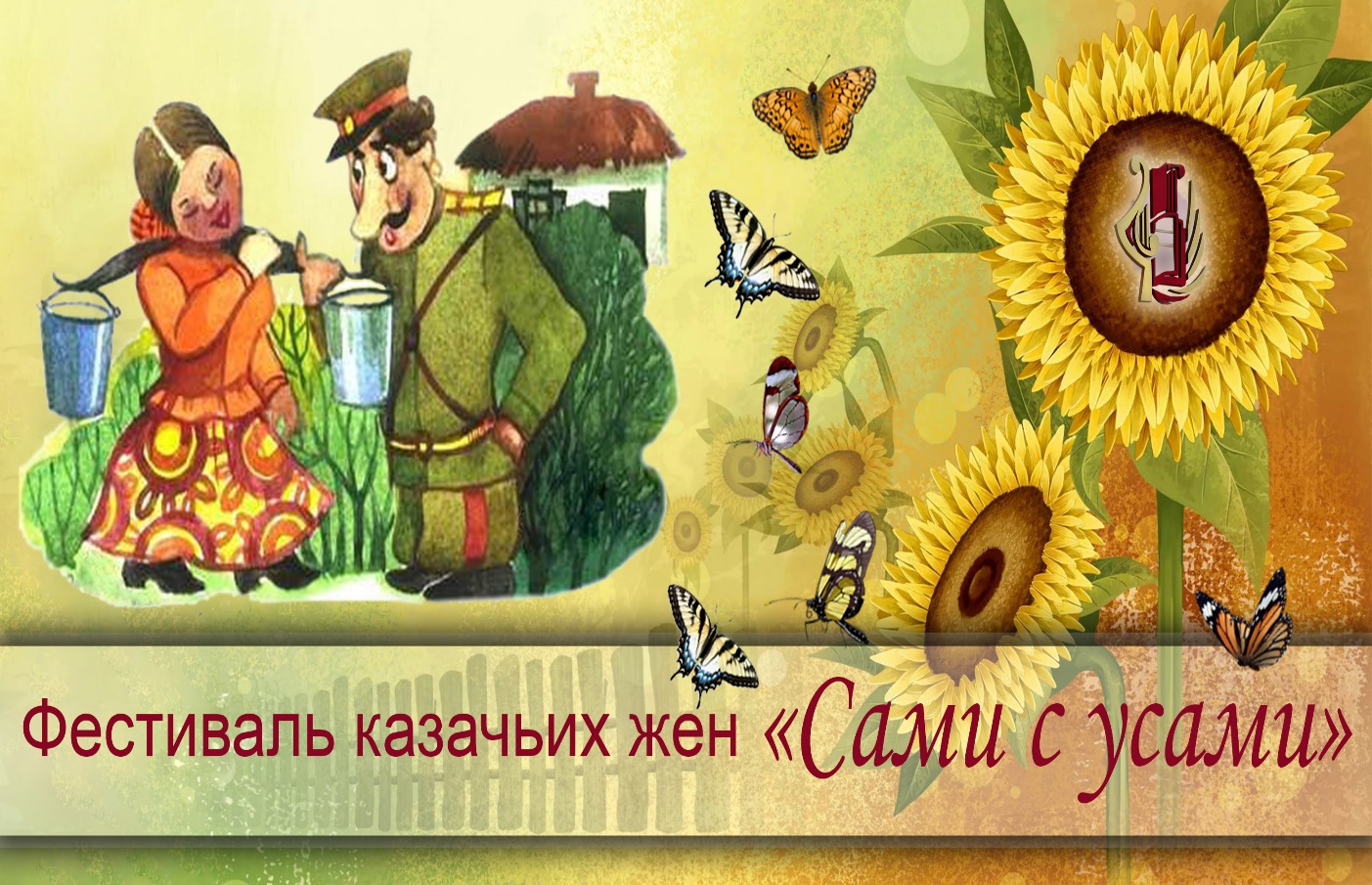 Проект«Фестиваль казачьих жен «Сами с усами»Автор: Злобина Наталья Петровна.Директор муниципальногобюджетного учрежденияПерсиановского сельского поселения«Центр культурного развития»ckr61@mail.ru89081944003Ул. Школьная, 22П. Персиановский,Октябрьский район, Ростовская областьПроект «Фестиваль казачьих жен «Сами с усами» начал свою реализацию в июле  2018 года.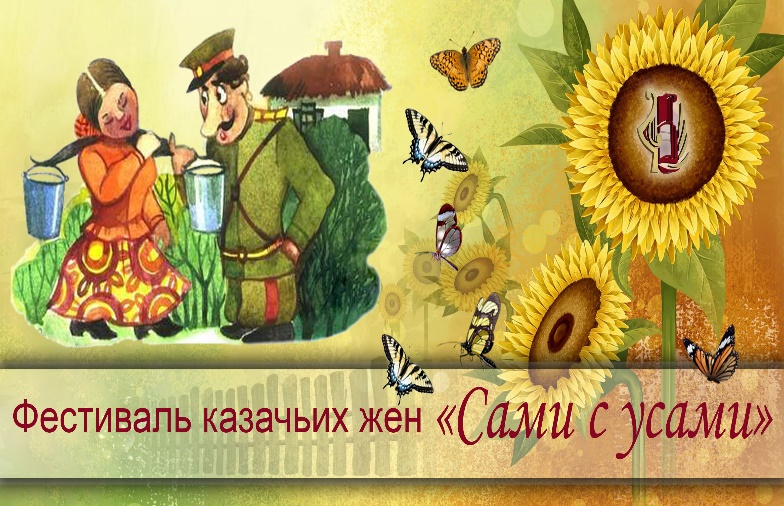  На данный момент фестиваль внесен в перечень традиционных мероприятий муниципального уровня Октябрьского района. В рамках проекта происходит популяризация казачьих традиций и семейных ценностей, растет интерес к событиям казачьей общественности района. Цели и задачи проекта ЦЕЛЬ: формирование у населения осознанного отношения к семье, семейным отношениям, уважения и почитания к женщине, девочке; воспитание любви к родной земле-своей малой Родине через создание ценностных представлений  об истории и традиционной культуре Донского казачества.ЗАДАЧИ:Формирование нравственных и духовно-патриотических ценностей; преемственность поколений.Формирование в общественном сознании важности развития, поддержки и сохранения семьи.Популяризация и сохранение историко-культурных традиций российского казачества, русских обычаев.Поддержка и развитие творческого потенциала участников Фестиваля.АКТУАЛЬНОСТЬС 1990-ых годов начинается возрождение казачества. Мы часто видим мужчин, облаченных в красивую казачью одежду,  выполняющих охранную функцию на различных мероприятиях. Мужчины-казаки собираются на круг, решают важные вопросы. Но о возрождении женщин-казачек говориться меньше. Конечно, находясь в удобной среде, девушка казачка уже забыла истинное предназначение. Мужья перестали уходить на службу. Ценность казачьей семьи утеряна. А ведь только женщина может сохранить этот индивидуальный и очень ценный уклад семейной жизни, поможет осознанно возвратиться к традициям, к истокам.У многих жителей нашего района есть в роду казачьи корни. Кто-то помнит их довольно хорошо, но истинное предназначение забыл. Сейчас в поиске ответов на жизненные вопросы: как жить, воспитывать детей, на какие ценности опираться — люди обращаются в том числе и к седой старине. И если нам более-менее стали понятны мужчины в казачьей форме на улицах, то современные женщины-казачки — это ещё непривычно. Какие они? Современность, умирание станичного образа жизни постепенно стёрли из нашей памяти тех почти уже мифологических сильных женщин, у которых всё спорилось в руках. Которые могли одинаково ловко управиться и с тестом, и с ухватом, и с вилами, и с казачьей шашкой… В наше время уже тяжело различить женщину из обычной семьи и из казачьей. Хотя раньше различия были огромны.  Фестиваль казачьих жен «Сами с усами» объединяет единомышленниц и пропагандирует возрождение казачьих традиций.Для реализации проекта в МБУ «ЦКР» имеется:  мультизал на 249 мест, сцена, киноэкран, музыкальное, звуковое и световое оборудование,  гримерки, сценические костюмы, материалы для мастерклассов, помещения для мастер-классов, большой холл  и  специальные стеллажи для творческих выставок.Участницы фестиваля – представительницы Администраций  сельских  поселений Октябрьского района, а также их семьи. Приглашения к участию, а также Положение о проведении фестиваля казачьих жен «Сами с усами» рассылаются на электронные адреса Администраций сельских поселений за 1,5 месяца до назначенной даты. Три конкурсных задания фестиваля предполагают домашнюю подготовку: Визитная карточка семьи участницы «Рецепт семейного счастья»; Кулинарный конкурс «Хлеб да каша-да милость наша»;Творческий конкурс «Я великого Дона частица».  Остальные конкурсные испытания участницы проходят на месте, показывая свою эрудицию, ловкость, сноровку, творческие способности. В 2018 году первый фестиваль казачьих жен был приурочен ко Дню семьи, любви и верности – Дню святых Петра и Февроньи 8 июля, в 2019 году – ко Дню Матери-казачки 4 декабря (Великий православный праздник Введения во Храм Пресвятой Богородицы). 2020 год внес свои коррективы в проведение культурно-массовых мероприятий из-за новой коронавирусной инфекции Ковид-19. Поэтому следующий фестиваль был проведен в формате «онлайн» в преддверии праздника 8 Марта.  Участницы мероприятия показали свои таланты, рукоделие и кулинарные способности.  Отрадно, что к участию в фестивале женщины-казачки привлекают своих мужей, детей и других родственников.Содействие фестивалю казачьих жен «Сами с усами» на добровольной основе оказывают: -отдел культуры, физической культуры, спорта и туризма Администрации Октябрьского района;-сектор по казачеству и связям с общественными организациями Администрации Октябрьского района;- отдел социально-политических коммуникаций Администрации Октябрьского района;- ТРК  «Видеотон»- газета «Сельский Вестник»-детские школы искусств и общеобразовательные учреждения района;- сообщество «Активное долголетие граждан «серебряного возраста» ; - волонтерские организации.Финансирование поездки и прибытие участниц в МБУ «ЦКР» осуществляется направляющей стороной. Расходы по проведению и награждению участников несет администрация МБУ «ЦКР». Сотрудники МБУ «ЦКР» изготавливают сувенирную продукцию, администрация привлекает спонсоров.Софинансирование:-изготовление памятных сувениров сотрудниками ЦКР и рукодельницами п.Персиановский; -Труд волонтёров; -финансирование из других источников — привлеченные средства партнеров проекта.Результативность проекта: Фестиваль внесен в перечень традиционных муниципальных мероприятий Октябрьского района.Мероприятие вызывает огромный интерес жителей района, привлекает различные организации к активному участию в подготовке и проведении. Участники Фестиваля испытывают гордость за историческое прошлое и настоящее соотечественников.Участники и гости Фестиваля проявляют интерес к традиционным обрядам донских казаков и старинному укладу жизни.Представители казачьих общин приобретают социальный опыт участия в фестивалях.Мероприятие такого масштаба позволило казачкам Октябрьского района продемонстрировать лучшие образцы уникальной традиционной казачьей культуры, что положительно сказалось на возрождении казачьей культуры и самобытности этой этнической группы в целом. Интерес населения к проекту позволил сформулировать дальнейшие шаги по его развитию:-создание коллекции традиционной одежды донских казаков;-оформление уголка казачьего быта на базе Центра культурного развития;-организация туристического кластера «Ремесла Донских казаков»-участие в мероприятиях данного направления в других районах Ростовской области и регионах.